 муниципалитета которые обеспечат формирование культурных потребностей ребенка дошкольного возраста;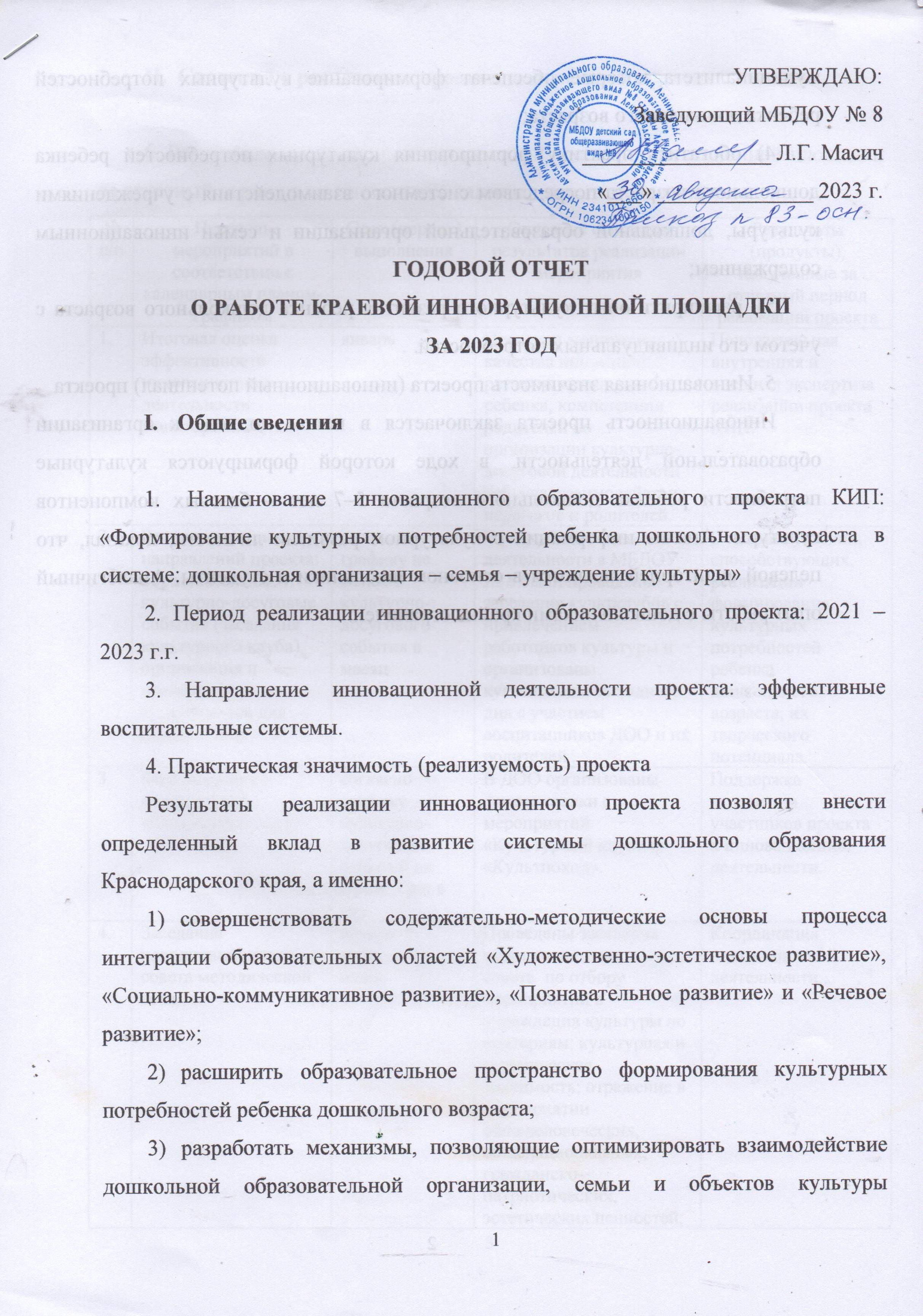 обогатить практику формирования культурных потребностей ребенка дошкольного возраста посредством системного взаимодействия с учреждениями культуры, дошкольной образовательной организации и семьи инновационным содержанием;расширить опыт культурного развития ребенка дошкольного возраста с учетом его индивидуальных потребностей.5. Инновационная значимость проекта (инновационный потенциал) проектаИнновационность проекта заключается в новом подходе к организации образовательной деятельности, в ходе которой формируются культурные потребности ребенка дошкольного возраста 5–7 лет – базовых компонентов культуры. Анализ информации о культурном развитии личности, показал, что целевой аудиторией являются в основном школьники и студенты. Аналогичный опыт работы с дошкольниками крайне ограничен.Сведения о реализации проекта за отчетный период6. Реализация программных мероприятий краевой инновационной площадки за отчетный период в соответствии с календарным планом-графиком 7. Финансовое обеспечение реализации проекта за отчетный период, тыс. рублей8. Кадровое обеспечение КИП при реализации проекта за отчетный период9. Нормативное правовое обеспечение при реализации инновационного образовательного проекта за отчетный период10. Организации-соисполнители инновационного образовательного проекта (организации-партнеры) при реализации инновационного образовательного проекта за отчетный период11. Научные и (или) учебно-методические разработки по теме проекта, использовавшиеся в ходе его реализации в отчетном периоде Азлецкая Е. Н., Карлаш С. И. Система художественно-эстетического развития дошкольников на основе национально-культурных традиций Краснодарского края как средство духовно-нравственного воспитания / Международный психолого-педагогический форум Юга России «Воспитание личности на основе духовно-нравственных ценностей, исторических и национально-культурных традиций народов Юга России» // Электронный научно-образовательный журнал ВГСПУ «Грани познания». № 5(64). 31 октября 2019. ISSN: 2588-0365 URL: http://grani.vspu.ru/jurnal/69Азлецкая Е. Н., Масич Л. Г., Иващенко Е. Г. Модель формирования культурных потребностей ребенка до- школьного возраста // Педагогика: история, перспективы. 2020. Том. 3. № 5. С. 11–24.Азлецкая Е.Н. Культурный дневник дошкольника / Ч. 1 / Е.Н. Азлецкая, Е.Г. Иващенко, Л.Г. Масич. – Краснодар: ГБОУ ИРО Краснодарского края, 2021. – 84 с. [Электронный ресурс] URL: http://mdou8len.ucoz.ru/proekt1/ kdd.pdf.АСИ СМАРТЕКА [Электронный ресурс] URL: https://smarteka.com/.Бондаревская Е. В. Ценностные основания личностно ориентированного воспитания / Е. В. Бондаревская // Педагогика. – 2007. – № 8 .  С. 44–53. – ISSN 0869-561ХБуторина И. Н. Развитие личностной культуры ребёнка-дошкольника в воспитательном пространстве праздника : диссертация ... доктора педагогических наук : 13.00.07 / Буторина Ирина Николаевна; [Место защиты : Южный федеральный университет].- Ростов н/Д. 2009.Власова Т. И. Теоретико-методологические основы и практика воспитания духовности современных школьников : диссертация ... доктора педагогических наук : 13.00.06 / Власова Татьяна Ивановна; [Место защиты : Ростовский государственный педагогический университет. Ростов н/Д. 1999. – 136 с.Всероссийский культурно-образовательный проект «Культурный норматив школьника» Министерства культуры Российской Федерации и Министерства просвещения Российской Федерации URL: https://www.roskultproekt.ru/kulturnyi-normativ-shkolnikaВыготский Л. С. Проблема культурного развития ребенка (1928) // Вестн. Моск. ун-та. Сер. 14, Психология. 1991. № 4. С. 5–18.Зацепина М. Б. Формирование основ культуры ребенка средствами культурно-досуговой деятельности : диссертация ... доктора педагогических наук :13.00.05 / Зацепина Мария Борисовна; [Место защиты : РГБ ОД]. – М. 2005 363 с. 71:06-13/33Зацепина М. Б. ЮНЕСКО и культура ребенка дошкольного возраста // Преподаватель ХХI век. 2010. №1. С. 133-139 URL: https://cyberleninka.ru/article/n/yunesko-i-kultura-rebenka-doshkolnogo-vozrasta.Зиятдинова Ю. Е. Динамика культурных потребностей и культурная политика в современной России : диссертация ... кандидата культурологических наук : 24.00.01 / Зиятдинова Юлия Ефимовна; [Место защиты : Российская академия государственной службы].- М. 2005.- 133 с.: ил. К проекту «Культура для школьников» подключились все регионы страны: Минпросвещения России. [Электронный ресурс] URL: https://edu.gov.ru/press/3280/k-proektu-kultura-dlya-shkolnikov-podklyuchilis-vse- regiony-strany/.Каган М. С. Философия культуры : учебное пособие для академического бакалавриата / М. С. Каган. — Москва : Издательство Юрайт, 2019. — 353 с. — (Авторский учебник). — ISBN 978-5-534-06178-9. — Текст : электронный // ЭБС Юрайт [сайт]. — URL: https://urait.ru/bcode/437807 .Крулехт М. В. Педагогический потенциал детского досуга в воспитании человека культуры // Знание. Понимание. Умение. 2012. №4. URL: https://cyberleninka.ru/article/n/pedagogicheskiy-potentsial-detskogo-dosuga-v-vospitanii-cheloveka-kultury.Лисина М. И. Общение, личность и психика ребенка / М.И. Лисина. – Москва : Институт практической психологии ; Воронеж : Издательcтво НПО 'МОДЭК', 1997. – 384 с.– URL: http://www.psychlib.ru/inc/absid.php?absid=10040 .– ISBN 5-89395-027-5. Петров И. Ф. Потребностное содержание личности: взаимосвязь и взаимообусловленность // Вестник КемГУ. 2012. №2 (50). С. 167-175 URL: https://cyberleninka.ru/article/n/potrebnostnoe-soderzhanie-lichnosti-vzaimosvyaz-i-vzaimoobuslovlennost.Петрова С. И. Культурная деятельность и культурные потребности // Бюллетень науки и практики. 2019. Т.5. №11. С. 329-332 URL: https://cyberleninka.ru/article/n/kulturnaya-deyatelnost-i-kulturnye-potrebnosti.Проект «Культурный норматив школьника» URL: https://www.kubzsk.ru/news/11157/Розенберг Н. В. Семья как культурная единица, способ сохранения и трансляции культурных традиций // Гуманитарные науки. Философия. № 4, 2008. С. 45-53.Созинова М. В. Факторы становления содержательного досуга в социокультурном пространстве современного города // Современные проблемы науки и образования. № 3 (47). 2013. URL:https://www.gup.ru/events/news/smi/sozinova.pdf 12. Внешние эффекты от реализации проекта за отчетный период. 1. Сформирована потребность и стремление к культурным практикам у воспитанников МБДОУ детский сад № 8 ст. Ленинградской, а именно: 43 воспитанника детского сада стали читателями филиала передвижной межпоселенческой библиотеки; 16 дошкольников стали посещать танцевальный кружок «Золотой колосок»; 9 воспитанников детского сада стали обучаться в детской музыкальной школе; 10 воспитанников посещают кружок изодеятельности «Белкин хвост» на базе центра народной культуры «Казачье подворье»; 4 воспитанника стали посещать детскую художественную школу; 2. В реализацию инновационного проекта включились воспитанники других дошкольных организаций станицы Ленинградской.	3. Отмечен рост компетенций в работе педагогического коллектива МБДОУ № 8.3. Продуктивность взаимодействия педагогического коллектива МБДОУ № 8 и родителей воспитанников по вопросам образования обучающихся выросла.13. Предложения по распространению и внедрению результатов проекта, достигнутых за отчетный период:продолжать размещать на цифровой платформе АСИ СМАРТЕКА свои методические материалы по проекту; продолжать транслировать свой опыт инновационной деятельности на различных уровнях: муниципальном, краевом, федеральном.14. Обоснование устойчивости результатов проекта по итогам отчетного периода1. Достижение целевых ориентиров развития базовых компонентов культуры у ребенка дошкольного возраста (см. рис.1). 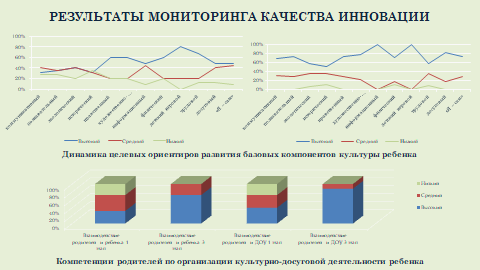 Рисунок 1 – Динамика развития целевых ориентиров2. Успешное преодоление рисков: высокий уровень мотивации педагогического коллектива в работе над проектом, активное участие родителей воспитанников в культпоходах выходного дня, адаптация сценариев культпоходов к возрастным особенностям обучающихся, активное сотрудничество с учреждениями культуры ст. Ленинградской. 3. Устойчивый спрос на тиражирование проекта. Внедрили практику МБДОУ №8 в свою работу МБС(К) ОУ «С(К)НШ-ДС№10» и МБДОУ «Детский сад № 18» Челябинской области. В настоящее время практика находится на уровне внедрения в 4-х регионах: Краснодарском крае, Амурской, Липецкой, Челябинской областях. Количество организаций, учреждений, муниципалитетов, вовлеченных в сеть:муниципальный уровень – 21 учреждение;региональный уровень – 6 учреждений;федеральный уровень – 3 учреждения.15. Используемые средства контроля и обеспечения достоверности результатов проекта в ходе его реализации в отчетном периодеНаучно обоснованный подход к определению целевых ориентиров развития базовых компонентов культуры у ребенка дошкольного возраста (Зацепина М. Б. Формирование основ культуры ребенка средствами культурно-досуговой деятельности : диссертация ... доктора педагогических наук :13.00.05 / Зацепина Мария Борисовна; [Место защиты : РГБ ОД]. – М. 2005 363 с. 71:06-13/33).Стандартизированные методики диагностики целевых ориентиров развития базовых компонентов культуры у ребенка дошкольного возраста («Изучение навыков культуры общения» Г.А. Урунтаева, Ю.А. Афонькина; диагностика нравственной мотивации М.Ю. Журавлевой (адапт. для дошкольников); Методика «Рукавички». Г.А. Цукерман; карта наблюдений, проективные рисуночные методики).№ п/пПеречень мероприятий в соответствии с календарным планом-графикомСрок (период) выполненияОписание основных результатов реализации мероприятияРезультаты (продукты), полученные за отчетный период реализации проекта1.Итоговая оценка эффективности инновационной деятельности: мониторинг 3 этапянварьПроведен мониторинг  качества инновации: развитие культуры ребенка, компетенции родителей по организации культурно-досуговой деятельности ребенка, взаимодействия педагогов и родителей. Положительная внутренняя и внешняя экспертиза реализации проекта КИП.2.Реализация основных направлений проекта: образовательные и культурно-досуговые события (заседания культурного клуба), организация и проведение культпоходов для детей 5-7 летсогласно графику не менее 1 культурно-досугового события в месяцВ рамках инновационной деятельности в МБДОУ № 8 были проведены заседания культклубов с привлечением работников культуры и организованы культпоходы выходного дня с участием воспитанников ДОО и их родителей .Создание условий, способствующих, реализации формирования культурных потребностей ребенка дошкольного возраста, их творческого потенциала.3.Фотовыставка с мероприятий «Культурный клуб»согласно графику культурно-досуговых событий не менее 3 раз в годВ ДОО организованы фотовыставки с мероприятий «Культурный клуб» и «Культпоход».Поддержка мотивации участников проекта к инновационной деятельности.4.Заседание координационного совета методической сетиянварь март июнь Проведены заседания координационного совета  по отбору  мероприятий в учреждения культуры по  критериям: культурная и историческая значимость; отражение в мероприятии общечеловеческих, общенациональных, гражданско-патриотических, эстетических ценностей; учет содержания соответствующих образовательных областей в системе дошкольного образования. Координация инновационной деятельности.5.Развитие методической сетив теч. годаПроведены мастер-классы, семинары, вебинары для ДОО по теме проекта, в том числе организованные на платформе СМАРТЕКА – сервис по поиску лучших практик в различных отраслях. Эффективно действующая методическая сеть инновационного взаимодействия.6.Пополнение страницы сайта материалами по инновационной деятельности в рамках проектаежемесячноРазмещение нормативно-правовых документов, продуктов инновационной деятельности, транслирование опыта работы.Освещение инновационного опыта 7.Размещение продуктов инновационной деятельности на сервисе лучших практик «АСИ СМАРТЕКА»сентябрь-октябрьНа цифровой платформе АСИ СМАРТЕКА размещена практика МБДОУ № 8. В настоящее время  практика находится на уровне внедрения в 4-х регионах: Краснодарском крае, Амурской, Липецкой, Челябинской областях. Внедрили практику МБДОУ №8 в свою работу МБС(К) ОУ «С(К)НШ-ДС№10» и МБДОУ «Детский сад № 18» Челябинской области.  Диссеминация инновационного опыта 8.Мероприятия  по теме инновационной деятельностииюльсентябрьоктябрьДискуссионная площадка ГБОУ ДПО ИРО КК «Распространение лучших практик и продуктивных моделей управления для повышения качества дошкольного образования».Тема выступления «Взаимодействие дошкольной образовательной организации с учреждениями культуры как компонент социального партнерства».Участие в фестивале, организованном  в ГБОУ ДПО ИРО КК «Инноватика. Образование. Мастерство». Тема проекта «Формирование культурных потребностей ребенка дошкольного возраста в системе: дошкольная организация – семья – учреждение культуры».Стажировка на базе МБДОУ №8 «Система формирования культурных потребностей ребенка дошкольного возраста».Диссеминация инновационного опыта 9.Участие в конференциях, профессиональных конкурсахсогласно графику проведения региональных и федеральных конференций, конкурсовII Всероссийская научно-практическая конференция «Дошкольное образование в России: результаты нового времени и взгляд в будущее». Выступление «Разработка и ведение дневника «Культурный дневник дошкольника».Диссеминация инновационного опыта 10.Разработка методических рекомендаций по разработке рабочей тетради «Культурный дневник дошкольника» для детей дошкольного возрастамайИзданы методические рекомендации по разработке рабочей тетради «Культурный дневник дошкольника».  Инновационный продукт; методические рекомендации «Технология разработки рабочей тетради «Культурный дневник дошкольника».11.Научно-методическая публикацияапрельСтатья «Культурный дневник дошкольника» как средство формирования культурных потребностей ребенка размещена в журнале «Кубанская школа» ГБОУ ИРО КК.Диссеминация инновационного опыта 12.Подготовка к публикации и издание нового инновационного продукта:  рабочей тетради «Культурный дневник дошкольника» для детей дошкольного возрастаиюньПодготовлен и издан инновационный продукт: рабочая тетрадь «Культурный дневник дошкольника (подготовительная к школе группа).Инновационный продукт;  рабочая тетрадь «Культурный дневник дошкольника (подготовительная к школе группа).13Подготовка отчета по итоговым результатам КИП за 2020-2023 годыдекабрьВ процессе анализаАнализ результатов деятельности КИП14Публичный отчет по выполнению работ КИП за 2023 годянварь 2024В процессе подготовкиПоложительная внешняя экспертиза реализации проекта КИПИсточник финансированияПредусмотренный на отчетный период объем финансирования, тыс. рублейФактически исполненный за отчетный период объем финансирования, тыс. рублейПлатные образовательные услуги33 00042 000№ п/пФИОспециалистаМесто работы, должность, ученая степень, ученое звание специалиста (при наличии)Реализованные функции специалиста в рамках реализации проекта1Масич Л.Г.МБДОУ № 8, заведующийРуководство проектом. Разработка нормативно-правовых актов. Участие в работе  координационного совета методической сети. Подготовка и организация мероприятий в рамках проекта: согласование плана межсетевого сотрудничества МБДОУ № 8 с учреждениями культуры;  заключение договоров о сетевом сотрудничестве. Выступление на II Всероссийской научно-практической конференции «Дошкольное образование в России: результаты нового времени и взгляд в будущее». 2.Азлецкая Е.Н.доцент, канд. психол. наук, доцент кафедры педагогики и психологии факультета педагогики, психологии и коммуникативистики ФГБОУ ВО «Кубанский государственный университет», почетный работник общего образования РФ, научный руководитель КИП.Научное сопровождение проекта. Консультирование по вопросам инновационной деятельности. Соавтор статьи «Культурный дневник дошкольника» как средство формирования культурных потребностей ребенка», которая размещена в журнале «Кубанская школа» ГБОУ ИРО КК.Соавтор инновационных продуктов: «Методические рекомендации по разработке рабочей тетради «Культурный дневник дошкольника», рабочей тетради «Культурный дневник дошкольника (подготовительная к школе группа).Трансляция опыта на платформе СМАРТЕКА. 3.Иващенко Е.Г.МБДОУ № 8, старший воспитательМетодическое обеспечение реализации проекта. Соавтор по разработке методических рекомендаций «Технология разработки рабочей тетради «Культурный дневник дошкольника», рабочей тетради «Культурный дневник дошкольника (подготовительная к школе группа). Трансляция опыта работы на площадках ГБОУ ИРО КК.4.Громова Ж.С.МБДОУ № 8,  музыкальный руководительОрганизация и проведение культурных клубов.  Организация фотовыставок с мероприятий «Культурный клуб».5.Логачева Н.В.МБДОУ № 8, педагог-психологПроведение мониторинга качества инновации. Трансляция опыта работы с родителями воспитанников в рамках реализации проекта. 6.Баранцева Л.Б.МБДОУ № 8,  воспитательОрганизация работы с дошкольниками по выпуску пригласительных билетов для участия в культпоходе. 7.Лысенко Е.И.МБДОУ № 8,  воспитательИнформирование о мероприятиях проекта  на сайте МБДОУ№ 8.8.Михайличенко И.Н.МБДОУ № 8,  воспитательРазработка игровых заданий для «Культурного дневника дошкольника».9.Картуз В.Н.МБДОУ № 8,  воспитательКоординатор в системе «Детский сад – учреждения культуры». 10.Филоненко Н.А.МБДОУ № 8, учитель-логопедРазработка игровых заданий для  «Культурного дневника дошкольника».11.Масич Т.А.инструктор по физической культуре, администратор сайтаОтветственный за страницу об инновационной деятельности сайта ДОУ. Информирование о мероприятиях проекта на сайте МБДОУ№ 8. Пополнение страницы сайта материалами по инновационной деятельности в рамках проекта.№ п/пНаименование разработанного нормативного правового актаКраткое обоснование применения нормативного правового акта в рамках реализации инновационного образовательного проекта КИП1.Приказ МБДОУ № 8  «Об организации деятельности краевой площадки на базе МБДОУ № 8» от 08.02.2021г. № 29-осн..О реализации инновационного проекта «Формирование культурных потребностей ребенка дошкольного возраста в системе: дошкольная организация – семья – учреждение культуры» с 8 февраля 2021 г.2.Приказ МБДОУ № 8  «Об утверждении творческой инициативной группы»  от 08.02.2021г. № 29/1-осн..Об утверждении творческой группы по реализации проекта, распределению обязанностей.3.Положение о творческой группе педагогов МБДОУ № 8, 2019г.О порядке разработки и реализации инновационной программы и проекта в учреждении, права и обязанности участников инновационной деятельности.4Локальные акты О проведении культпоходов№ п/пНаименование организации-соисполнителя (организации-партнера), участие которого планировалось при реализации проекта в отчетном периодеФактическое участие в реализации проекта в отчетном периодеОсновные функции организации-соисполнителя проекта (организации-партнера) при реализации проекта1.Муниципальное бюджетное учреждение культуры «Ленинградский районный историко-краеведческий музей»  Культпоход «Встречаем праздник Сретение Господне»Разработка и реализация сценария праздника «Сретение Господне». 2.Муниципальное бюджетное учреждение культуры  «Ленинградская межпоселенческая библиотека»   Культпоход «Мудрость веков на книжных полках»Разработка и реализация познавательно-игровой программы «Мудрость веков на книжных полках».3.Муниципальное образовательное учреждение дополнительного образования детей детская художественная школа станицы Ленинградской муниципального образования Ленинградский районКультпоход «Весенний букет»Культпоход «Осенняя палитра»Разработка и проведение мастер-класса «Весенний букет».Подготовка выставки – вернисажа «Осенняя палитра». Проведение экскурссии.4.Муниципальное образовательное учреждение дополнительного образования детей детская музыкальная школа станицы Ленинградской муниципального образования Ленинградский районКультпоход «Музыкальная весна»Разработка и проведение концертной программы «Музыкальная весна».5.Муниципальное бюджетное учреждение центр народной культуры «Казачье подворье»  станицы Ленинградской Ленинградского сельского поселения Ленинградского районаКультпоход «Счастье мое – семья»Культпоход «Материнский наказ»Разработка и реализация сценария развлекательно-игровой  программы «Счастье мое – семья»Разработка сценария и реализация литературно-музыкальной беседки  «Материнский наказ».6.Муниципальное бюджетное учреждение социально - культурный комплекс станицы Ленинградской Ленинградского сельского поселения Ленинградского районаКультпоход «Танцы лета»Разработка реализация сценария развлекательно-игровой программы «Танцы лета».7.Муниципальное бюджетное учреждение кинотеатр «Горн» Ленинградского сельского поселения Ленинградского районаКультпоход«Волшебный мир кино»Разработка и проведение квест-игры «Волшебный мир кино».8.Муниципальное бюджетное учреждение «Централизованная клубная система» Ленинградского сельского поселения Ленинградского районаКультпоход«Пасхальная радуга»Культпоход«Музыка моего края»Разработка и проведение познавательно-игровых  программ: «Пасхальная радуга», «Музыка моего края».9.Гостиная дома СмысловыхКультпоход«Вера. Мама.  Патриотизм»Разработка сценария и проведение литературно-музыкального вечера «Вера. Мама.  Патриотизм».